CONTINUING EDUCATION PLAN TEMPLATECONTINUING EDUCATION PLAN TEMPLATECONTINUING EDUCATION PLAN TEMPLATENote: See the “Appendix to the Continuing Education Plan Template – Practice Risk Assessment Tool” that follows this form. To review examples of completed CE Plans, visit our Continuing Education Resources webpage.CONTINUING EDUCATION PLAN TEMPLATEPRACTICE RISK ASSESSMENT TOOLUsing the risk assessment matrix and questions, rate the risk of your practice for both likelihood and consequence. The risk of your practice is defined here as a function of the likelihood of failure (i.e., how likely is a failure in my practice and what factors contribute to that likelihood) and the consequences of failure. The questions will help you evaluate the risk of your practice by helping you to think about the elements of your practice that decrease the likelihood of failure as well as the consequence(s) if failure were to occur.The questions acknowledge two types of risk factors:Some risk factors may be inherent to your practice; the risk level for these may be difficult to change without changing the nature of your role. It can still be useful to identify these risk factors and think about how they might change with changes in your roles and responsibilities.Other risk factors may be directly affected by the amount and type of CE learning you choose to undertake. When choosing your CE activities, think about what activities could help you reduce the risk of your practice in these areas.Note that this tool is meant to aid with reflecting on practice risks and does not attempt to be a comprehensive or definitive assessment of practice risks. Registrants are encouraged to adapt this tool as necessary to better fit their particular circumstances. For example, the questions may not include all risk factors for your specific area(s) of practice; where appropriate, you can include any other factors affecting your likelihood or consequence of failure.In addition, the assessment uses a simple average across the scores for each risk factor in the questionnaire. If you feel that some risk factors are more important than others, you can consider giving more weight to these factors in assessing your overall rating for likelihood or consequence of failure.LIKELIHOOD OF FAILURE: Answer as many of the following questions that are relevant to you about factors that may affect the likelihood of failure in your practice, then select the likelihood score based on the average scoring of your responses. Leave the score blank for any questions that are not applicable.PRACTICE RISK ASSESSMENT TOOLCONSEQUENCE(S) OF FAILURE: Answer as many of the following questions that are relevant to you about the consequence of errors in your practice, then determine the consequence score based on the average scoring of your responses.Based on these questions and any other practice-specific risks that you may have identified, WHAT IS YOUR RISK RATING?Table B - 1: Risk Assessment MatrixADD ANY COMMENTS THAT SUPPORT YOUR RATING: For example, you may want to list additional factors not captured in these questions or explain the reasoning behind your scoring.REGISTRANT INFORMATIONREGISTRANT INFORMATIONREGISTRANT INFORMATIONREGISTRANT INFORMATIONName and Designation:User ID:Job Title:Industry of Practice:Current Area(s) of Practice:Do you anticipate any change to your Industry or Area of Practice in the next 3 years? If so, please explain.Date this CE Plan was created: CE Plan are a forward-looking document that covers the learning and activities you plan to take between the date that this CE Plan is created, and the date that you plan to create your next CE Plan. For activities that will take more than one year to complete, e.g., a three-year post-secondary program, Registrants should include the on-going activity on each CE Plan created during those three years. It is mandatory to create one CE Plan in every Reporting Year (July 1 to June 30).CE Plan are a forward-looking document that covers the learning and activities you plan to take between the date that this CE Plan is created, and the date that you plan to create your next CE Plan. For activities that will take more than one year to complete, e.g., a three-year post-secondary program, Registrants should include the on-going activity on each CE Plan created during those three years. It is mandatory to create one CE Plan in every Reporting Year (July 1 to June 30).CE Plan are a forward-looking document that covers the learning and activities you plan to take between the date that this CE Plan is created, and the date that you plan to create your next CE Plan. For activities that will take more than one year to complete, e.g., a three-year post-secondary program, Registrants should include the on-going activity on each CE Plan created during those three years. It is mandatory to create one CE Plan in every Reporting Year (July 1 to June 30).CE Plan are a forward-looking document that covers the learning and activities you plan to take between the date that this CE Plan is created, and the date that you plan to create your next CE Plan. For activities that will take more than one year to complete, e.g., a three-year post-secondary program, Registrants should include the on-going activity on each CE Plan created during those three years. It is mandatory to create one CE Plan in every Reporting Year (July 1 to June 30).REVIEW OF PREVIOUS YEAR’S ACTIVITIESREVIEW OF PREVIOUS YEAR’S ACTIVITIESIn reviewing your CE Plan for the previous year, did you complete all of your planned activities? Why or why not?PRACTICE RISK ASSESSMENTPRACTICE RISK ASSESSMENTPRACTICE RISK ASSESSMENTPRACTICE RISK ASSESSMENTPRACTICE RISK ASSESSMENTNote: You must complete a practice risk assessment before moving onto the next section of this CE Plan template. The goal of the risk assessment is to think about what activities could help you reduce the risks of your practice and decrease the likelihood of failure.Note: You must complete a practice risk assessment before moving onto the next section of this CE Plan template. The goal of the risk assessment is to think about what activities could help you reduce the risks of your practice and decrease the likelihood of failure.Note: You must complete a practice risk assessment before moving onto the next section of this CE Plan template. The goal of the risk assessment is to think about what activities could help you reduce the risks of your practice and decrease the likelihood of failure.Note: You must complete a practice risk assessment before moving onto the next section of this CE Plan template. The goal of the risk assessment is to think about what activities could help you reduce the risks of your practice and decrease the likelihood of failure.Note: You must complete a practice risk assessment before moving onto the next section of this CE Plan template. The goal of the risk assessment is to think about what activities could help you reduce the risks of your practice and decrease the likelihood of failure.By which method have you assessed your practice risks?By which method have you assessed your practice risks?Engineers and Geoscientists BC Practice Risk Assessment Tool*   Other risk assessmentIf you have used another risk assessment, please briefly describe the method and outcomes.If you have used another risk assessment, please briefly describe the method and outcomes.I have assessed the risks of my practice and will use continuing education opportunities to learn about and reduce those risks where necessary.I have assessed the risks of my practice and will use continuing education opportunities to learn about and reduce those risks where necessary.I have assessed the risks of my practice and will use continuing education opportunities to learn about and reduce those risks where necessary.I have assessed the risks of my practice and will use continuing education opportunities to learn about and reduce those risks where necessary.* Note: See the “Appendix to the Continuing Education Plan Template – Practice Risk Assessment Tool” that follows this form. To review examples of completed CE Plans, visit our Continuing Education Resources webpage.* Note: See the “Appendix to the Continuing Education Plan Template – Practice Risk Assessment Tool” that follows this form. To review examples of completed CE Plans, visit our Continuing Education Resources webpage.* Note: See the “Appendix to the Continuing Education Plan Template – Practice Risk Assessment Tool” that follows this form. To review examples of completed CE Plans, visit our Continuing Education Resources webpage.* Note: See the “Appendix to the Continuing Education Plan Template – Practice Risk Assessment Tool” that follows this form. To review examples of completed CE Plans, visit our Continuing Education Resources webpage.* Note: See the “Appendix to the Continuing Education Plan Template – Practice Risk Assessment Tool” that follows this form. To review examples of completed CE Plans, visit our Continuing Education Resources webpage.REVIEW OF LEARNING NEEDSREVIEW OF LEARNING NEEDSDEVELOPMENT PLANDEVELOPMENT PLANDEVELOPMENT PLANDEVELOPMENT PLANIn what areas of your current practice could you improve your performance, skills, or knowledge?What do you need to learn or develop to maintain your Competency in this area?What CE activities could you undertake to address your learning needs in this area over the next three years?What CE activities could you undertake to address your learning needs in this area over the next three years?How will you know that your performance, skills, or knowledge are improving in this area?By what date do you expect your learning to be completed in this area?Area 1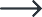 Area 2Area 3List at least one Ethical Learning activity or topic you plan to complete this year.Review Table 7: Examples of Areas of Learning in the Guide to the Continuing Education Program for examples of Ethical Learning topics.List at least one Ethical Learning activity or topic you plan to complete this year.Review Table 7: Examples of Areas of Learning in the Guide to the Continuing Education Program for examples of Ethical Learning topics.List at least one Ethical Learning activity or topic you plan to complete this year.Review Table 7: Examples of Areas of Learning in the Guide to the Continuing Education Program for examples of Ethical Learning topics.REVIEWER INFORMATION (IF APPLICABLE):REVIEWER INFORMATION (IF APPLICABLE):REVIEWER INFORMATION (IF APPLICABLE):REVIEWER INFORMATION (IF APPLICABLE):Note: All Registrants are highly encouraged, but not required, to review their CE Plan with another person, such as a peer or manager. Please refer to Section 3.3.1 of the Guide to the Continuing Education Program  for more information.Note: All Registrants are highly encouraged, but not required, to review their CE Plan with another person, such as a peer or manager. Please refer to Section 3.3.1 of the Guide to the Continuing Education Program  for more information.Note: All Registrants are highly encouraged, but not required, to review their CE Plan with another person, such as a peer or manager. Please refer to Section 3.3.1 of the Guide to the Continuing Education Program  for more information.Note: All Registrants are highly encouraged, but not required, to review their CE Plan with another person, such as a peer or manager. Please refer to Section 3.3.1 of the Guide to the Continuing Education Program  for more information.Name of Reviewer:Date:Position/Relationship: (e.g., Manager, Supervisor, Mentor,Peer)CE PLAN DECLARATIONCE PLAN DECLARATIONCE PLAN DECLARATIONCE PLAN DECLARATIONI, the Registrant who created this CE Plan, hereby declare that the information presented above is true and complete to the best of my knowledge.I, the Registrant who created this CE Plan, hereby declare that the information presented above is true and complete to the best of my knowledge.I, the Registrant who created this CE Plan, hereby declare that the information presented above is true and complete to the best of my knowledge.I, the Registrant who created this CE Plan, hereby declare that the information presented above is true and complete to the best of my knowledge.Name:Date:RISK FACTORS RELATED TO A REGISTRANT’S ROLERISK FACTORS RELATED TO A REGISTRANT’S ROLERISK FACTORS RELATED TO A REGISTRANT’S ROLERISK FACTORS RELATED TO A REGISTRANT’S ROLERISK FACTORS RELATED TO A REGISTRANT’S ROLESCORE1.  What is your level of experience?1.  What is your level of experience?1.  What is your level of experience?1.  What is your level of experience?1.  What is your level of experience?(1) Senior(2)(3) Intermediate(4)(5) Junior2.  How much of your time is supervised in your role?2.  How much of your time is supervised in your role?2.  How much of your time is supervised in your role?2.  How much of your time is supervised in your role?2.  How much of your time is supervised in your role?(1) Complete(2)(3) Partial(4)(5) None3. How frequently do you take part in lessons-learned exercises following the completion of a project?3. How frequently do you take part in lessons-learned exercises following the completion of a project?3. How frequently do you take part in lessons-learned exercises following the completion of a project?3. How frequently do you take part in lessons-learned exercises following the completion of a project?3. How frequently do you take part in lessons-learned exercises following the completion of a project?(1) Frequently(2)(3) Occasionally(4)(5) Never4.  How much access to expertise in your area(s) of practice do you have?4.  How much access to expertise in your area(s) of practice do you have?4.  How much access to expertise in your area(s) of practice do you have?4.  How much access to expertise in your area(s) of practice do you have?4.  How much access to expertise in your area(s) of practice do you have?(1) Regular/frequent(2)(3) Occasional(4)(5) No accessRISK FACTORS INFLUENCED BY ETHICAL LEARNINGRISK FACTORS INFLUENCED BY ETHICAL LEARNINGRISK FACTORS INFLUENCED BY ETHICAL LEARNINGRISK FACTORS INFLUENCED BY ETHICAL LEARNINGRISK FACTORS INFLUENCED BY ETHICAL LEARNING5.  How familiar are you with the Code of Ethics and your obligations under it?5.  How familiar are you with the Code of Ethics and your obligations under it?5.  How familiar are you with the Code of Ethics and your obligations under it?5.  How familiar are you with the Code of Ethics and your obligations under it?5.  How familiar are you with the Code of Ethics and your obligations under it?(1) Very familiar(2)(3) Somewhat familiar(4)(5) Not at all familiarRISK FACTORS INFLUENCED BY TECHNICAL LEARNINGRISK FACTORS INFLUENCED BY TECHNICAL LEARNINGRISK FACTORS INFLUENCED BY TECHNICAL LEARNINGRISK FACTORS INFLUENCED BY TECHNICAL LEARNINGRISK FACTORS INFLUENCED BY TECHNICAL LEARNING6. How familiar are you with current codes, standards, and regulations in your technical area(s) of practice?6. How familiar are you with current codes, standards, and regulations in your technical area(s) of practice?6. How familiar are you with current codes, standards, and regulations in your technical area(s) of practice?6. How familiar are you with current codes, standards, and regulations in your technical area(s) of practice?6. How familiar are you with current codes, standards, and regulations in your technical area(s) of practice?(1) Very familiar(2)(3) Somewhat familiar(4)(5) Not at all familiar7.  What is your level of knowledge and skills in the technical aspects of your practice?7.  What is your level of knowledge and skills in the technical aspects of your practice?7.  What is your level of knowledge and skills in the technical aspects of your practice?7.  What is your level of knowledge and skills in the technical aspects of your practice?7.  What is your level of knowledge and skills in the technical aspects of your practice?(1) High proficiency(2)(3) Medium proficiency(4)(5) Low proficiencyRISK FACTORS INFLUENCED BY REGULATORY LEARNINGRISK FACTORS INFLUENCED BY REGULATORY LEARNINGRISK FACTORS INFLUENCED BY REGULATORY LEARNINGRISK FACTORS INFLUENCED BY REGULATORY LEARNINGRISK FACTORS INFLUENCED BY REGULATORY LEARNING8.  How familiar are you with the regulations and standards governing you as a Registrant of Engineers and Geoscientists BC (e.g., Professional Governance Act, regulations, Bylaws, standards of competence, quality management requirements, and professional practice guidelines)?8.  How familiar are you with the regulations and standards governing you as a Registrant of Engineers and Geoscientists BC (e.g., Professional Governance Act, regulations, Bylaws, standards of competence, quality management requirements, and professional practice guidelines)?8.  How familiar are you with the regulations and standards governing you as a Registrant of Engineers and Geoscientists BC (e.g., Professional Governance Act, regulations, Bylaws, standards of competence, quality management requirements, and professional practice guidelines)?8.  How familiar are you with the regulations and standards governing you as a Registrant of Engineers and Geoscientists BC (e.g., Professional Governance Act, regulations, Bylaws, standards of competence, quality management requirements, and professional practice guidelines)?8.  How familiar are you with the regulations and standards governing you as a Registrant of Engineers and Geoscientists BC (e.g., Professional Governance Act, regulations, Bylaws, standards of competence, quality management requirements, and professional practice guidelines)?(1) Very familiar(2)(3) Somewhat familiar(4)(5) Not at all familiarRISK FACTORS INFLUENCED BY COMMUNICATIONS AND LEADERSHIP LEARNINGRISK FACTORS INFLUENCED BY COMMUNICATIONS AND LEADERSHIP LEARNINGRISK FACTORS INFLUENCED BY COMMUNICATIONS AND LEADERSHIP LEARNINGRISK FACTORS INFLUENCED BY COMMUNICATIONS AND LEADERSHIP LEARNINGRISK FACTORS INFLUENCED BY COMMUNICATIONS AND LEADERSHIP LEARNING9.		What is the proficiency of your verbal and oral communication skills in relation to the needs of your role?9.		What is the proficiency of your verbal and oral communication skills in relation to the needs of your role?9.		What is the proficiency of your verbal and oral communication skills in relation to the needs of your role?9.		What is the proficiency of your verbal and oral communication skills in relation to the needs of your role?9.		What is the proficiency of your verbal and oral communication skills in relation to the needs of your role?(1) High proficiency(2)(3) Medium proficiency(4)(5) Low proficiencyA: Total Likelihood Score (1-45)A: Total Likelihood Score (1-45)A: Total Likelihood Score (1-45)A: Total Likelihood Score (1-45)A: Total Likelihood Score (1-45)B: No. of Questions Answered (1-9)B: No. of Questions Answered (1-9)B: No. of Questions Answered (1-9)B: No. of Questions Answered (1-9)B: No. of Questions Answered (1-9)Average Likelihood Score (A/B)Average Likelihood Score (A/B)Average Likelihood Score (A/B)Average Likelihood Score (A/B)Average Likelihood Score (A/B)Round any decimal to the nearest whole number and use on Table B-1.Round any decimal to the nearest whole number and use on Table B-1.Round any decimal to the nearest whole number and use on Table B-1.Round any decimal to the nearest whole number and use on Table B-1.Round any decimal to the nearest whole number and use on Table B-1.Round any decimal to the nearest whole number and use on Table B-1.SCORE1. How many people would be directly affected by a failure in your practice?1. How many people would be directly affected by a failure in your practice?1. How many people would be directly affected by a failure in your practice?1. How many people would be directly affected by a failure in your practice?1. How many people would be directly affected by a failure in your practice?(1) None(2)(3) Some(4)(5) Many2. How serious would the impacts be on those people from a failure in your practice?2. How serious would the impacts be on those people from a failure in your practice?2. How serious would the impacts be on those people from a failure in your practice?2. How serious would the impacts be on those people from a failure in your practice?2. How serious would the impacts be on those people from a failure in your practice?(1) Not serious(2)(3) Moderately serious(4)(5) Very serious3. How serious/how large would the damage to the environment be if there was a failure in your practice?3. How serious/how large would the damage to the environment be if there was a failure in your practice?3. How serious/how large would the damage to the environment be if there was a failure in your practice?3. How serious/how large would the damage to the environment be if there was a failure in your practice?3. How serious/how large would the damage to the environment be if there was a failure in your practice?1) Not serious/no damage(2)(3) Moderately serious/ some damage(4)(5) Very serious/ major damage4. How serious/how large would the damage to property be if there was a failure in your practice?4. How serious/how large would the damage to property be if there was a failure in your practice?4. How serious/how large would the damage to property be if there was a failure in your practice?4. How serious/how large would the damage to property be if there was a failure in your practice?4. How serious/how large would the damage to property be if there was a failure in your practice?(1) Not serious/no damage(2)(3) Moderately serious/ some damage(4)(5) Very serious/ major damageC: Total Consequence Score (1-20)C: Total Consequence Score (1-20)C: Total Consequence Score (1-20)C: Total Consequence Score (1-20)C: Total Consequence Score (1-20)D: No. of Questions Answered (1-4)D: No. of Questions Answered (1-4)D: No. of Questions Answered (1-4)D: No. of Questions Answered (1-4)D: No. of Questions Answered (1-4)Average Consequence Score (C/D)Average Consequence Score (C/D)Average Consequence Score (C/D)Average Consequence Score (C/D)Average Consequence Score (C/D)Round any decimal to the nearest whole number and use on Table B-1.Round any decimal to the nearest whole number and use on Table B-1.Round any decimal to the nearest whole number and use on Table B-1.Round any decimal to the nearest whole number and use on Table B-1.Round any decimal to the nearest whole number and use on Table B-1.Round any decimal to the nearest whole number and use on Table B-1.LIKELIHOOD OF FAILUREHighly Likely (5)ModerateHighHighVery HighVery HighLIKELIHOOD OF FAILURELikely (4)ModerateModerateHighHighVery HighLIKELIHOOD OF FAILUREPossible (3)LowModerateModerateHighHighLIKELIHOOD OF FAILUREUnlikely (2)LowLowModerateModerateHighLIKELIHOOD OF FAILURERare (1)LowLowLowModerateModerateLIKELIHOOD OF FAILUREVery Low (1)Low (2)Medium (3)High (4)Very High (5)CONSEQUENCE(S) OF FAILURECONSEQUENCE(S) OF FAILURECONSEQUENCE(S) OF FAILURECONSEQUENCE(S) OF FAILURECONSEQUENCE(S) OF FAILURECONSEQUENCE(S) OF FAILURE